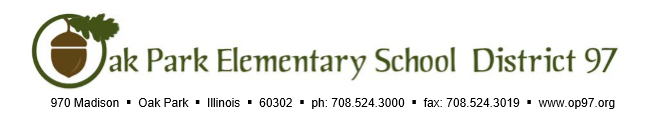 This report was created and submitted by board members who serve as liaisons to board committees, administrative committees or community organizations. It is a brief summary of the committee or organization’s most recent meeting. It does not serve as or represent official minutes of that meeting. Name of the committee/organization: COG (Council of Governments)Date of the meeting: August 3, 2016 7:30 AM – 8:45 AMNames of the District 97 board liaisons: Jim GatesNames of the District 97 administrative representatives (if applicable): Chris JasculcaBrief summary/key outcomes of the meeting:See page 3Next steps: Share D97 Board/District interest in the Village’s Beautify Oak Park concept Questions/feedback for the District 97 board: Assess D97 Board/District interest in participating in the Village’s Beautify Oak Park concept Does D97 Board / Administration have suggestions to enhance police / community relationships?D200 is interested in information related to the 8/15-16 Equity Project workshops.Date of the next meeting: October 5, 2016
Supplemental documentation (e.g., agenda, reports, etc.) from the meeting (attached): P. 2 COG AgendaP. 3 Taxing Body UpdatesReport submitted by (include name and date): Jim Gates, 8/3/16Oak Park Council of GovernmentsUpcoming Regular MeetingWednesday, August 3, 20167:30 a.m. – 8:30 a.m.Location:Village of Oak Park123 MadisonRoom 130AGENDA1. TIF/Madison Update2. Police/Community Relationship Improvements3. Beautify our Village Day Collaboration4. Roundtable Updates5. Adjourn4. Roundtable UpdatesD97: Preparing for the start of the new school year (staff and programs)April referendum and training Dos and Don’tsD97 booth at the Farmers’ Market this Saturday, August 6, 8:00-11:30D97 Ad Bldg. opening celebration planning underway8/9 and 8/23 Board Self-Assessment Retreats 8/15-16 National Equity Project will be on site to facilitate two-day workshop that will address:Creating shared vocabulary and reaching agreement on conceptual frameworksProviding an opportunity for D97 leaders to share their own understanding and experience while building collective meaning, as well as trust as a teamDeveloping terms and vocabulary that will allow us to talk about what we see and what we want to see at both an individual and systems level, so that our outcomes as a district match our intentionsD200: Introduction of interim superintendent, Dr. Pruitt.D200 Board has chosen pool plan B: On site of current garage, take down garage, build 40 meter pool, and build a “skinnier” garage down from 300 to 240 spaces, and repurpose interior space for new orchestra and band facilities.  Preliminary cost of $53.7 M. At 8/16 D200 Board meeting will discuss reducing costs of the project (hopefully in the range of $45M) and referendum language. Tentative plan is use $20M of fund balance and fund the rest via referendum. D200 Board is looking at an option longer than 20 years (25 years) which requires legislative approval.  D200 and Parks will have discussions about possibility of community lap swimming in new pool.Preparing for the opening of school.Plan developed related to Do and Don’ts before suspension / expulsion of studentsBoard retreat on 9/24Dr. Pruitt plans to conduct a building walkLibrary:One Book One - Oak Park – very successfulThe recent Future of Integration program was a successMulticultural Center move to Dole on Columbus DayCommunity Outreach well receivedCapital Asset study concerning main branch, 13 year assessment – no need for a referendumHemingway Conference at Dominican and Hemingway Foundation was a successInternational Library Association plan to establish sister library in CubaParks: Things are rolling along: camps, pools, etc.July 12 Parks retreat on Community Center bonding, what is reasonable based on funding, etc. Looks a year of thought and planning.Austin Gardens Education Center is openWork continues at Maple Park and hoping to have it open in December; work at Fox and Longfellow centers. Hope to complete work on both entrances before winter.Township:Dr. Kelley’s open meeting at Holmes was appreciatedPeace Circles at Beye was a successSenior Services continues to growMental Health Board wants to create mental health center to pull services togetherBeat Cop Officer Murphy is a great representativeTownship Day 9/21General Assistance clients down to 68 now, 1st time below 70 in 5 years. Expect bump when PAD’s shelters open again. PAD’s clients must demonstrate they are in Oak Park 20 of 30 days of the month.Village:Madison TIF: RP out for development for ad bldg. and Robinsons down to the dollar store. Appears to be interest in these parcels and other properties in the area to increase parcel for development. Lake TIF discussion continues. New chief coming Chief Ambrose, Deputy Chief.Village welcomes input on how to enhance police and community relationsBeautify our Village Collaboration Day – request from Village to seek taxing body feedback on a cleanup day / program